Colegio Watson y Crick
Ciclo Escolar 2023-2024
Secundaria
TECNOLOGÍA I
1er Grado
PROCESO DE RECUPERACIÓN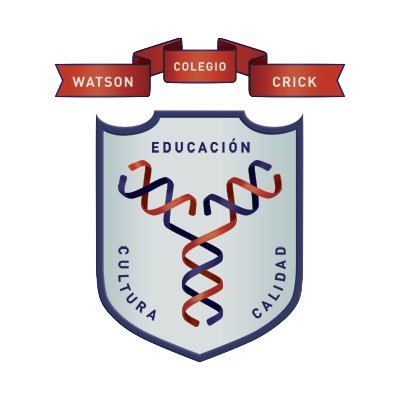 Instrucciones:Llena esta hoja con tus datos o crea una portada con tus datos.Reúne a los 9 titanes vistos en clases y tareas, pega enunciados y resultados aquí debajo (puede ser un archivo nuevo). Imprime y entrega en un folder de costilla (No es necesario que sea a color las impresiones).Titanes a entregar: Carguero, Mandíbula, Femenino, Ataque (este fue creado por el alumno), Acorazado, Colosal, Bestia, Martillo, Mandíbula-Falco.Fecha de entrega límite: 14 de marzoNombre del Alumno: ____________________________________________________Grado y Grupo: ______ Calificación: Teórico _____ Practico _____ Final _____Fecha: ___________________Elaborado por: LCI. Carlos Iván Cortés Cortés. Firma del padre:_____________ Firma del alumno: _____________________